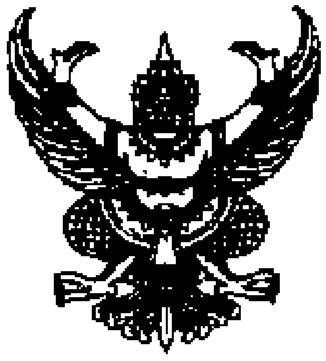  ประกาศ  สถานีตำรวจภูธรนายูงเรื่อง  ผู้ชนะการเสนอราคาวัสดุน้ำมันเชื้อเพลิงและหล่อลื่นสำหรับรถยนต์ของสถานีตำรวจภูธรนายูง  โดยวิธีเฉพาะเจาะจง-----------------------                   ตามที่ สถานีตำรวจภูธรนายูง ได้มีการจัดซื้อวัสดุน้ำมันเชื้อเพลิงและหล่อลื่นสำหรับยานพาหนะ ไว้ใช้ในราชการ  สภ.นายูง   ประจำเดือน มกราคม 2567 จำนวนเงิน ๔๙,๐๐๐ บาท (สี่หมื่นเก้าพันบาทถ้วน ) โดยวิธีเฉพาะเจาะจง  นั้น                   การจัดซื้อวัสดุน้ำมันเชื้อเพลิงและหล่อลื่นสำหรับยานพาหนะไว้ใช้ในราชการ สภ.นายูง  ประจำเดือน มกราคม 2567  ผู้ได้รับการคัดเลือก ได้แก่ ห้างหุ้นส่วนจำกัด ดาวณัฏฐชัยบริการ  โดยเสนอราคาเป็นเงินทั้งสิ้น ๔๙,๐๐๐บาท(สี่หมื่นเก้าพันบาทถ้วน) ซึ่งได้รวมภาษีมูลค่าเพิ่มและภาษีอื่น ค่าขนส่ง ค่าจดทะเบียน และค่าใช้จ่ายอื่นๆ ทั้งปวงไว้เรียบร้อยแล้ว 	 			ประกาศ    ณ    วันที่    3  เดือน มกราคม   พ.ศ.๒๕๖7	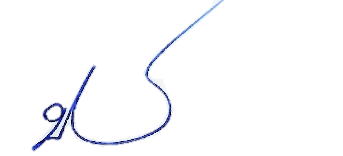 พันตำรวจเอก					        ( ประลอง   พรหมศร )					            ผู้กำกับการสถานีตำรวจภูธรนายูง